                                KONKURS  OBJĘTY  ZOSTAŁ  PATRONATEM  PREZYDENTA  MIASTA  ŁODZI                         REGULAMIN KONKURSU		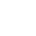 Kultury starożytne – kolebką zjednoczonej Europydla uczniów szkół podstawowych Łodzi i województwa łódzkiegorok szkolny 2018/2019  -  I edycjaOrganizatorzy konkursu:	Centrum Zajęć Pozaszkolnych nr 1 w Łodzi, ul. Zawiszy Czarnego 39, tel. 42 655-06-00          www.domkultury.com.pl          Stowarzyszenie Rada Rodziców przy Centrum Zajęć Pozaszkolnych nr 1  Organizatorzy zapraszają uczniów w dwóch grupach wiekowych z klas V – VI i klas VII –VIII szkół podstawowych Łodzi i województwa łódzkiego do udziału w konkursie Kultury starożytne – kolebką zjednoczonej EuropyII.	Celem konkursu jest:korelacja przedmiotów humanistycznych,wykształcenie umiejętności oceny kulturowego dorobku naszej cywilizacji,rozwijanie zainteresowania młodzieży kulturą i sztuką, podniesienie poziomu wiedzy o sztuce wśród uczniów.Uczestnicy:W konkursie biorą udział uczniowie szkół podstawowych Łodzi i województwa łódzkiego.Organizacja konkursu jest trzyetapowa:Program merytoryczny konkursu obejmuje wiedzę i umiejętności z języka polskiego, historii i historii sztuki, zawarte w podstawie programowej kształcenia ogólnego dla uczniów szkół podstawowych. I etap – szkolny – polega na przeprowadzeniu eliminacji szkolnych i wytypowaniu uczniów, reprezentujących  szkołę w konkursie – zgłoszenia należy dostarczyć do Centrum Zajęć Pozaszkolnych nr 1 w Łodzi, ul. Zawiszy Czarnego 39 lub  wysłać drogą mailową z dopiskiem konkurs Kultury starożytne – kolebką zjednoczonej Europy do 25 stycznia 2019 r.
adres mailowy:  sekretariat@czp1.elodz.edu.plKartę zgłoszenia i regulamin można pobrać ze strony internetowej Centrum Zajęć Pozaszkolnych nr 1 w Łodzi – www.domkultury.com.pl Etap II to egzamin pisemny. Egzamin pisemny odbędzie się 11 marca 2019 r. o godzinie  12.00 w Łodzi, w Ośrodku Edukacji Ekologicznej przy ul. Wycieczkowej 107, w filii nr 2 Centrum Zajęć Pozaszkolnych nr 1.Czas trwania egzaminu -  1 godzina zegarowa. Etap ten polegać będzie na rozwiązaniu krótkiego testu (pytania będą miały charakter zamknięty) i na rozpoznaniu 10 slajdów prezentujących wybrane dzieła ze sztuki starożytnej.Uczeń przechodzi do III etapu po uzyskaniu minimum 70% ogólnej liczby punktów możliwych do uzyskania. Lista uczestników III etapu będzie dostępna na stronie internetowej Centrum Zajęć Pozaszkolnych nr 1 począwszy od dnia 19 marca 2019 r. Dokładny grafik egzaminów ustnych podany zostanie 21marca 2019 r. i będzie dostępny na stronie internetowej Centrum Zajęć Pozaszkolnych nr 1.III etap – to egzamin ustny.Egzamin ustny odbędzie się 6-7 maja 2019 r. w Centrum Zajęć Pozaszkolnych nr 1. Dokładny grafik egzaminów podany zostanie zaraz po ogłoszeniu wyników II etapu.a) uczeń ma obowiązek przedstawić przygotowany przez siebie wcześniej temat własny dotyczący zagadnień z historii lub historii sztuki starożytnej i wczesnochrześcijańskiej. Uczeń ma obowiązek przygotowania tematu własnego w formie prezentacji PowerPoint, albo wydruku lub planszy (zapis prezentacji programu PowerPoint 2010 lub 2013). Do tematu własnego uczeń ma obowiązek przygotować krótki konspekt i bibliografię. Konspekt i bibliografię należy przedstawić komisji w formie wydruku komputerowego. Przy ocenie tej wypowiedzi będą brane pod uwagę: stylistyka wypowiedzi, dobór lektur, jakimi posłużył się uczeń  i umiejętności twórczego, nie zaś pamięciowego, odtwórczego, korzystania z tych pozycji bibliograficznych. b) uczeń losuje zagadnienie z obszaru kultury starożytnej lub wczesnochrześcijańskiej (mitologia kultur starożytnych, zwyczaje, życie codzienne, itd.)  c) uczeń losuje slajd przedstawiający wybrane dzieło sztuki starożytnej i dokonuje krótkiej analizy dzieła – uwzględnia krąg kulturowy, materiał, czas powstania (wiek), sposób przedstawienia – styl i jego cechy, kompozycję, perspektywę, kolorystykę.Prosimy bardzo, aby uczniowie nie przygotowywali żadnych prac plastycznych na egzamin ustny, jedynie mogą być plansze zamiast prezentacji. Finalistą konkursu zostaje uczestnik, który zakwalifikował się i brał udział w III etapie, ale nie przysługują mu uprawnienia laureata.Laureatem konkursu zostaje uczestnik, który uzyskał w III etapie minimum 90% maksymalnego wyniku.Oficjalna lista finalistów i laureatów konkursu zostanie ogłoszona na uroczystym zakończeniu, które odbędzie się 15 maja 2019 r. w Centrum Zajęć Pozaszkolnych nr 1.V. Skala ocen:0 p. - nie udzielono żadnej odpowiedzi,	0 p. - odpowiedź błędna1 - 2 p. - odpowiedź niewystarczająca,	3 p. - odpowiedź mniej niż dostateczna4 p. - odpowiedź dostateczna,		5 p. - odpowiedź powyżej dostatecznej6 p.- odpowiedź dość dobra,		7 p. - odpowiedź  dobra8 p - odpowiedź bardzo dobra		9 p.- odp. bardzo dobra, świadcząca o szerokiej znajomości lektur i samodzielności myślenia            10 punktów - odpowiedź wybitnaVII. BIBLIOGRAFIAObowiązująca literaturaPodręczniki dopuszczone do użytku szkolnego przez Ministerstwo Edukacji Narodowej z zakresu historii, języka polskiego na poziomie szkoły podstawowejS. K. Stopczyk – Plastyka 5 WSiP 1982 r. i późniejszeZalecana literaturaJ. Białostocki, Sztuka cenniejsza niż złoto, t. I, W-wa 1969 r.Z. Kubiak, Mitologia Greków i Rzymian, W-wa 1998J. Lipińska, M. Marciniak, Mitologia starożytnego Egiptu,  W-wa 1986 i późniejszeK. Michałowski, Nie tylko piramidy, W-wa 1966 r. K. Michałowski, Jak Grecy tworzyli sztukę, W-wa 1970 r.W. Mikołajczak, Grecja bogów i herosów, Wrocław 2003B. Osińska, Sztuka i czas, cz. 1, W-wa 2014 r.J. Parandowski, Mitologia. Wierzenia i podania Greków i RzymianJ. Parandowski, Przygody Odyseusza, W-wa 2001Szkolny przewodnik, Starożytny świat,  W-wa 2002Sztuka świata, t. I-II, red. T. Trzeciak, W-wa 1989-96 r.Wielkie kultury świata. Egipt, Grecja, Rzym, Bizancjum,. Wyd. Muza S. A. W-wa 1998Uwaga!O liczbie uczniów, którzy mają przystąpić do II etapu, decyduje nauczyciel organizujący eliminacje szkolne.KULTURY STAROŻYTNE – KOLEBKĄ ZJEDNOCZONEJ EUROPYDLA UCZNIÓW SZKÓŁ PODSTAWOWYCH ŁODZI I WOJEWÓDZTWA ŁÓDZKIEGOROK SZKOLNY 2018/2019  -  I EDYCJAKARTA  UCZESTNIKA(prosimy o przesyłanie karty uczestnika na jednej kartce)DANE UCZNIA IMIĘ i NAZWISKO ……..................................................................................................... KLASA ..................................................................................................................................DATA URODZENIA ……....................................................................................................ADRES E-MAIL ……...........................................................................................................NUMER TELEFONU ……...................................................................................................DANE SZKOŁY Pełna nazwa szkoły, adres z kodem pocztowym oraz adres e-mail): Szkoła podstawowa nr..............................................................................................................................................................................................................................................................E-mail szkoły: .........................................................................................................................NAUCZYCIEL PRZYGOTOWUJĄCY UCZNIA DO ELIMINACJI IMIĘ i NAZWISKO …….......................................................................................................ADRES E-MAIL ……............................................................................................................NUMER TELEFONU ............................................................................................................miejscowość i data			pieczęć szkoły			podpis dyrektora szkołyZgodnie Rozporządzeniem Parlamentu Europejskiego i Rady (UE) 2016/679 z dnia 27 kwietnia 2016r.informujemy, że:1. Administratorem Danych Osobowych jest Centrum Zajęć Pozaszkolnych nr 1 w Łodzi z siedzibą przy ul. Zawiszy Czarnego 39, 91-818 Łódź2. Został powołany Inspektor Ochrony Danych. Wszelkie kwestie dotyczące ochrony danych osobowych należy kierować na adres: sekretariat@czp1.elodz.edu.pl3. przetwarzanie danych Pani/Pana osobowych prowadzone będzie w przeprowadzenia konkursu, Kultury Starożytne – Kolebką Zjednoczonej Europy Dla Uczniów Szkół Podstawowych Łodzi I Województwa Łódzkiego Rok Szkolny 2018/2019 - I Edycja w tym procedury odwoławczej.4. przetwarzanie Pani/Pana danych osobowych jest niezbędne do wykonania zadania realizowanego przez Organizatora w interesie publicznym; podstawa prawna: b) art. 6 ust. 1 lit c. RODO w odniesieniu do wypełnienia obowiązków Organizatora wynikającego z Rozporządzenia Ministra Edukacji Narodowej i Sportu w sprawie organizacji oraz sposobu przeprowadzania konkursów, turniejów i olimpiad.5. Zakres danych osobowych przetwarzanych zgodnie z celem to:a) dane osobowe Nauczycieli przygotowujących uczniów do eliminacji, w zakresie: imię, nazwisko, e-mail, nr telefonu..6. zgoda na przetwarzanie Pani/Pana danych osobowych jest dobrowolna, jednak niewyrażenie zgody skutkuje brakiem możliwości udziału uczniów w konkursie;7. każdemu przysługuje prawo do:* dostępu do jego danych,* sprostowania, usunięcia lub ograniczenia przetwarzania lub* wniesienia sprzeciwu wobec przetwarzania;* przenoszenia danych;* wniesienia skargi do organu nadzorczego;* cofnięcia zgody na przetwarzanie jego danych w dowolnym momencie.8. dane osobowe nie będą transferowane do państwa trzeciego;9. dane osobowe Organizator będzie udostępniał dane osobowe:a) Dyrekcji szkoły danego uczestnikab) Kuratorium Oświaty w Łodzi – na potrzeby udokumentowania przeprowadzenia eliminacji.10. Zebrane dane mogą być przekazywane podmiotom przetwarzającym dane osobowe na zlecenie Organizatora, w tym m.in. podmiotom obsługującym systemy informatyczne związane z organizacją konkursu - przy czym takie podmioty przetwarzają dane wyłącznie zgodnie z poleceniami Organizatora.11. Organizator będzie przechowywał zebrane dane w trakcie przeprowadzania konkursu, jak również po jej zakończeniu przez określony czas, w tym:a) karty zgłoszeń Uczestników;b) prace pisemne uczniów zdających egzamin na poziomie II etapu;c) protokoły z etapu III, wykaz uczestników eliminacji etapu III, lista laureatów oraz rejestr wydanych dyplomów i zaświadczeń uczestnikom eliminacji etapu III tj. do końca września 2019r.;12. dane osobowe nie podlegają profilowaniu.Zgodnie Rozporządzeniem Parlamentu Europejskiego i Rady (UE) 2016/679 z dnia 27 kwietnia 2016r.informujemy, że:1. Administratorem Danych Osobowych jest Centrum Zajęć Pozaszkolnych nr 1 w Łodzi z siedzibą przy ul. Zawiszy Czarnego 39, 91-818 Łódź2. Został powołany Inspektor Ochrony Danych. Wszelkie kwestie dotyczące ochrony danych osobowych należy kierować na adres: sekretariat@czp1.elodz.edu.pl3. przetwarzanie danych osobowych Pani/Pana dziecka prowadzone będzie w przeprowadzenia konkursu, Kultury Starożytne – Kolebką Zjednoczonej Europy Dla Uczniów Szkół Podstawowych Łodzi I Województwa Łódzkiego Rok Szkolny 2018/2019 - I Edycja w tym procedury odwoławczej.4. przetwarzanie danych osobowych Pani/Pana dziecka jest niezbędne do wykonania zadania realizowanego przez Organizatora w interesie publicznym; podstawa prawna: b) art. 6 ust. 1 lit c. RODO w odniesieniu do wypełnienia obowiązków Organizatora wynikającego z Rozporządzenia Ministra Edukacji Narodowej i Sportu w sprawie organizacji oraz sposobu przeprowadzania konkursów, turniejów i olimpiad.5. Zakres danych osobowych przetwarzanych zgodnie z celem to:a) dane osobowe Uczestników: imię, nazwisko, data i miejsce urodzenia, adres e-mail, numer telefonu, adres korespondencyjny, nazwa i adres szkoły oraz klasa.6. zgoda na przetwarzanie danych osobowych Pani/Pana dziecka jest dobrowolna, jednak niewyrażenie zgody skutkuje brakiem możliwości udziału w konkursie;7. każdemu przysługuje prawo do:* dostępu do jego danych,* sprostowania, usunięcia lub ograniczenia przetwarzania lub* wniesienia sprzeciwu wobec przetwarzania;* przenoszenia danych;* wniesienia skargi do organu nadzorczego;* cofnięcia zgody na przetwarzanie jego danych w dowolnym momencie.8. dane osobowe nie będą transferowane do państwa trzeciego;9. dane osobowe Organizator będzie udostępniał dane osobowe:a) Dyrekcji szkoły danego uczestnikab) Kuratorium Oświaty w Łodzi – na potrzeby udokumentowania przeprowadzenia eliminacji.10. Zebrane dane mogą być przekazywane podmiotom przetwarzającym dane osobowe na zlecenie Organizatora, w tym m.in. podmiotom obsługującym systemy informatyczne związane z organizacją konkursu - przy czym takie podmioty przetwarzają dane wyłącznie zgodnie z poleceniami Organizatora.11. Organizator będzie przechowywał zebrane dane w trakcie przeprowadzania konkursu, jak również po jej zakończeniu przez określony czas, w tym:a) karty zgłoszeń Uczestników;b) prace pisemne uczniów zdających egzamin na poziomie II etapu;c) protokoły z etapu III, wykaz uczestników eliminacji etapu III, lista laureatów oraz rejestr wydanych dyplomów i zaświadczeń uczestnikom eliminacji etapu III tj. do końca września 2019r.;12. dane osobowe nie podlegają profilowaniu.